Fazlalık ribâsı, iktisadî hayat açısından bakıldığında kredi faizi kadar önemli görünmese de bir çok iktisadî fıkıh problemi, doğrudan ya da dolaylı olarak fazlalık ribâsı ile ilişkilidir. Dolayısıyla fazlalık ribâsı kavramının tah-lil edilmesine ihtiyaç vardır. Biz bu çalışmada öncelikle “fazlalık ribâsı”nın, nasıl anlaşılması gerektiği ile ilgili önerimizi/yaklaşımımızı ortaya koymaya çalışacağız. Başka bir deyişle öncelikle kanaatimize göre doğru olan anlayışı belirteceğiz. Daha sonra bu konudaki klasik anlayışın ne olduğuna ve bu anla-yıştan kaynaklanan çeşitli problemlere değinerek, klasik yaklaşım ile önerilen yaklaşım arasında bir mukayese yapmaya çalışacağız.III. Fazlalık Ribâsı Nasıl AnlaşılmalıVahiy ilahîdir. Fakat insanî münasebetlerle ilgili olarak inmektedir. Başka bir ifade ile nassla ortaya konan ilâhî hüküm geneldir. Ancak hakkında nass inen konular, belirli bir zaman diliminde ve belirli şartlar çerçevesinde ortaya çıkmaktadır. Öyleyse, ayet ve hadislerde hükmü açıklanan iktisadi konuların daha doğru anlaşılabilmesi için Hz. Peygamberin yaşadığı zaman diliminin, iktisat tarihinin hangi merhalesine denk düştüğünün ve bu merhalenin iktisadî özelliklerinin neler olduğunun bilinmesi son derece önemlidir. Acaba ilgili ha-diste geçen buğday, arpa vb. mallar Hz. Peygamber’in asrında yaşayan insan ile günümüz insanına aynı şeyleri mi ifade etmektedir? Şu halde, söz konusu hadisin doğru anlaşılması için, dönemin ekonomik strüktürünü analiz etmek yerinde olacaktır.İktisat tarihi, dünyanın farklı bölgelerinde de olsa benzer bir gelişim seyri takip etmiştir. Örneğin paranın ortaya çıkışı ve gelişim aşamalarının teorik olarak, -her yerde eşzamanlı olarak olmasa bile- aynı şekilde geliştiği kabul edilmektedir. Başka bir deyişle toplumlar, para kullanımında aynı aşamalar-dan geçmişlerdir. Bu merhalelerden ilki olarak trampa (Barter) aşamasından bahsedilmektedir.19 “Mal ile malın” değişimi anlamına gelen trampa siste-minde bir çok zorluklar olacağı aşikardır. Örneğin bu sistemde değiş-tokuş yapmak isteyen kimselerin birbirini bulabilmeleri pek mümkün olamıyordu. Çoğunlukla bir değişim için birden fazla değişim gerekebiliyordu. Bedellerin bölünemeyen nesnelerden olması halinde değerli olan bir şeyin daha değer-19 Arthur  Eli  Monroe,  Monetary  Theory  Before  Adam  Simith,  Batoche  Books,  Ontario-Canada2001, p. 8, 53.172	OĞUZHAN TANsiz şeylerle değişimi söz konusu olabiliyordu.20 Trampa’daki bu ve benzeri zorluklar insanları daha pratik bir yola sevk etmiştir. İnsanlar herkesin ihti-yacı olan, dayanıklı, kolaylıkla bölünebilen çeşitli malları bir tür para haline getirmiş ve bu mallar toplumda para görevi görmüştür. Buğday, hurma, tuz gibi besin maddeleri; post, kumaş gibi giyim eşyası olarak kullanılan mallar, belirli hayvanlar ve değerli taş ve madenler mal-para olarak kullanılmıştır.21 Trampa sisteminden sonraki aşamada hakim olan bu sisteme mal-para siste-mi (Commodity Money System) denilmektedir. Bir nesnenin mal-para olarak kullanılabilmesi için, paranın fonksiyonlarını yerine getirmesi gerekmektedir. Bu fonksiyonlar şunlardır:Değişim aracı olmasıOrtak bir değer ölçüsü olması.Birikim ve borçlanma aracı olması. 22Paranın, fonksiyonları yanında bir takım özellikleri de vardır. Bu özellikler ise şunlardır:Bir değere ve faydaya sahip olması (Value and Utility): Para olarak kullanılan nesne, bir değere sahiptir. Bu değer ise söz konusu nesnenin belirli bir faydası ve kullanılabilirliği olmasından kaynaklanır.Taşınabilir olması. (Portability): Kullanım pratikliği açısından para ta-şınılabilirlik özelliğine sahiptir.Bölünebilirlik (Divisibility): Değeri düşük olan şeylerin satın alınabil-mesi için bu özellik gereklidir.Değer istikrârı (Stability of Value): Para olarak kullanılacak şeyin farklı zamanlarda aynı değer ve faydayı sağlayabilmesi.Türdeş olması (Homogeneity): Para olarak kullanılacak olan malın aynımiktardaki iki parçası türdeş olmalıdır. Bu özellik sayesinde para olarak kullanılacak olan nesnenin standart bir değeri oluşmuş olur.Mal-para olarak kullanılan nesnelerden bazıları yukarıdaki fonksiyonları yerine getirmede ve belirtilen özellikleri taşımada diğerlerine göre daha ba-şarılı olabilmiştir. Özellikle altın ve gümüş gibi madenler, gıda türünden olan20 W. Stanley Jevons, Money and The Mechanism of Exchange, D. Appleton and Company, New York 1898, p. 13; Katsuhito Iwai, Evolution of Money, Ugo Pagano and Antonio Nicita eds. London, Routledge 1997. P. 5.Iwai, Evolution of Money, p. 2.Stanly, p. 13.mal-paralara göre paralık fonksiyon ve özelliklerini daha güçlü bir şekilde ta-şıyabilmişlerdir. Altın ve gümüşün bu başarısı, mal-para sisteminden madenî para sistemine (Coinage System) geçilmesini sağlamıştır. Mal-para sisteminde altın ve gümüş de tıpkı diğer mal-paralar gibi muameleye tabi tutulmaktaydı. Buğday nasıl tartılıyorsa (ya da ölçülüyorsa) altın da aynı şekilde tartılıyor ve paralık fonksiyonunu o şekilde yerine getiriyordu. Sonuçta kullanım kolaylığı olabilmesi ve her alış verişte tartma zahmetinden kurtulmak için madenlerin standart bir ağırlıkta darb edilmesi yoluna gidildi. Böylece altın ve gümüş paralar tartılarak işleme sokulan paralar olmaktan çıkıp sayılarak işleme giren paralar olma özelliğini kazanmış oldu.Paranın geçirdiği aşamalar, paranın fonksiyonları ve özellikleri gibi konu-lara değinmemizin nedeni, esnâf-ı sitte hadisinin bu çerçevede değerlendiril-mesi gerektiğini düşünmemizden kaynaklanmaktadır. Bu noktada soracağı-mız ve cevaplandırmaya çalışacağımız soru şudur: Acaba teşri asrında, vahyin indiği yerler olan Mekke ve Medine’de hakim olan para sistemi yukarıdaki-lerden hangisiydi? Doğrusu, esnâf-ı sitte hadisinin anlaşılması bakımından bu soru anahtar mesabesindedir.Hz. Peygamber’in yaşadığı dönemde hangi para sisteminin hakim olduğu-nu anlamak için elimizdeki en uygun malzeme ayetler ve hadislerdir.Her ne kadar günümüz Arapçasında bey’ “satmak”, şirâ ise “satın almak” anlamına gelmekteyse de bunlar, kelimelerin sonradan kazandığı anlamlardır. Bu iki lafzın ortak anlamı, “mutlak mübadele”dir. Yani her türlü mübadele bir bey’ ve şirâdır. Başka bir deyişle bir değişimin bey olması için değişimi ya-pılan şeylerden birinin para olması şart değildir. Bu kelimelerin sülâsî halleri ( عابve ىرش) eş anlamlıdır. Aynı şekilde her iki kelimenin iftiâl vezni ( عاتباve ىرتشا) de eşanlamlıdır.23 Dolayısıyla bey’ ve şira, asıl olarak “satmak” ya da “satın almak”tan ziyade, “mübadelede bulunmak” anlamına gelmektedir.Şirâ ve bey’ kavramları Kur’ân-ı Kerim’de de mübadele anlamında kul-lanılmıştır. Örneğin Bakara suresi 16. ayette “hidayeti dalâlet ile değiştiren-lerden” bahsedilmektedir.24 Hadis-i şeriflerde de “bey’” malın malla değişimi anlamında kullanılmaktadır. Nitekim bazı hadis kitaplarında “canlının canlıy-İbn Manzûr, VIII/23.Bu ifade, “hidayet yerine dalaleti satın almak” şeklinde tercüme edilirken “şirâ” lafzının sonra-dan kazandığı dar anlam esas alınmış olmaktadır.174	OĞUZHAN TANla mübadelesi (bey’i) ile ilgili bâb”25 bulunmaktadır. Bu babda zikredilen riva-yetlerden birinde “İbn Ömer’in bir tane bineklik deve ile o özellikte olmayan dört deveyi değiştiği”nden26 bahsedilmektedir. Esnâf-ı sitte hadisinde geçen “bey’” sözcüğü de “para karşılığı mal satmak” anlamında değil; “malın mal ile değiştirilmesi” anlamında kullanılmıştır.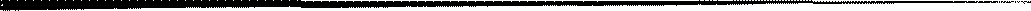 Ekonomik Realite Temelinde Altı Sınıf (Esnâf-ı Sitte) Hadisi Üzerine Bir Değerlendirme173